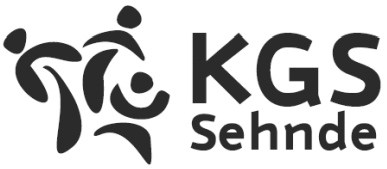 Kooperative Gesamtschule Sehnde   Am Papenholz 11   31319 SehndeTelefon: 05138/60 222 10Telefax: 05138/60 222 90 info@kgs-sehnde.euMeldebogenzur Durchführung des Betriebspraktikums der 10. Klassen der KGS Sehnde____________________________________________________________________________Name:     								      Klasse: ____________________________________________________________________________Spätester Rückgabetermin an die WI-Lehrkraft: 6.9.2024Ich habe eine Zusage für dieses Betriebspraktikum:Betrieb : 	____________________________________________________Straße :	____________________________________________________Ort :		____________________________________________________Beruf :		____________________________________________________Arbeitszeit :	_____________________________________________________________Ankreuzen: 				 Alter über 16			 Alter unter 16Belehrung über Infektionsschutz erforderlich:  ja			 neinAnsprechpartner/in im Betrieb: ______________________________________			     Telefon :	______________________________________			      	Fax :	______________________________________				e-Mail:	______________________________________Bestätigung :		______________________________________								Stempel / UnterschriftFür die Zeit des Betriebspraktikums unterliegen die Schülerinnen und Schüler wie beim Schulbesuch der gesetzlichen Unfallversicherung durch den Gemeinde-Unfallversicherungsverband. Der Versicherungsschutz besteht für die Dauer der Anwesenheit im Betrieb. Frage gleich bei deiner Bewerbung um einen Praktikumsplatz, ob für die Arbeit an deinem Praktikumsplatz eine besondere   Arbeitskleidung  (z.B. Sicherheitsschuhe) erforderlich ist !Zeitraum K-Klassen (Hauptschulzweig und Realschulzweig):
16. bis 27.9.2024